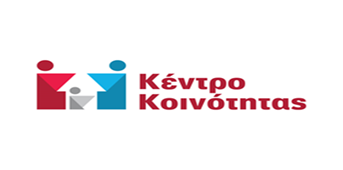 Επίδομα Αλληλεγγύης Ανασφάλιστων Υπερηλίκων σε μέλη της Ελληνικής μειονότητας της ΑλβανίαςΔΙΚΑΙΟΛΟΓΗΤΙΚΑ                                              (όλα σε φωτοτυπίες)Ειδικό Δελτίο Ταυτότητας Ομογενούς (θεωρημένο από Ελληνική Δημόσια Αρχή) ή Απόφαση Πολιτογράφησης ΙΒΑΝ  ( δικαιούχος ή  συν δικαιούχος) ΑΜΚΑ + ΑΦΜΕ-mailΑριθμό Κινητού Τηλεφώνου Βεβαίωση ασφάλισης μεταφρασμένη και επικυρωμένη ( από ασφ. Φορέα εξωτερικού όπου θα αναγράφει το ύψος της σύνταξης,  για δικαιούχους έως 72 χρονών) ή Υπευθυνη δήλωση επικυρωμένη  (όπου θα αναφέρει ότι δεν λαμβάνει σύνταξη από ασφ. φορέα εξωτερικού)Πιστοποιητικό Οικογενειακής Κατάστασης μεταφρασμένο και επικυρωμένο (σε 2 αντίγραφα)Ε1  (φορολογική Δήλωση) +  ΕκκαθαριστικόΕΞΟΥΣΙΟΔΟΤΗΣΗ ( Σε περίπτωση υποβολής από τρίτα πρόσωπα)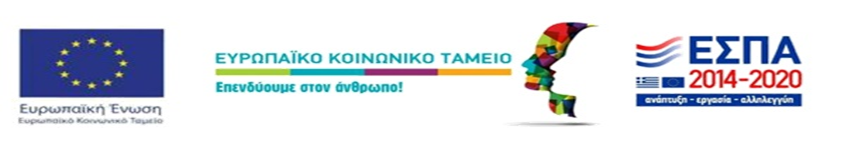 Τηλέφωνα επικ.:  Βουρβαχάκη Ολυμπία 281 340 95 36                               Μανωλιτσάκη Μαρία 281 340 95 41